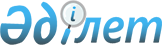 О внесении изменений и дополнений в постановление Правительства Республики Казахстан от 12 апреля 2012 года № 451 "Об Отраслевой программе борьбы с наркоманией и наркобизнесом в Республике Казахстан на 2012 - 2016 годы"
					
			Утративший силу
			
			
		
					Постановление Правительства Республики Казахстан от 8 июля 2014 года № 778. Утратило силу постановлением Правительства Республики Казахстан от 29 июня 2016 года № 383      Сноска. Утратило силу постановлением Правительства РК от 29.06.2016 № 383 (вводится в действие по истечении десяти календарных дней после дня его первого официального опубликования).      Правительство Республики Казахстан ПОСТАНОВЛЯЕТ:



      1. Внести в постановление Правительства Республики Казахстан от 12 апреля 2012 года № 451 «Об Отраслевой программе борьбы с наркоманией и наркобизнесом в Республике Казахстан на 2012 – 2016 годы» (САПП Республики Казахстан, 2012 г., 43, ст. 571) следующие изменения и дополнения:



      пункты 2 и 3 изложить в следующей редакции:

      «2. Центральным и местным исполнительным органам, иным государственным органам обеспечить надлежащее и своевременное выполнение мероприятий, предусмотренных Программой, и ежегодно до 15 февраля года, следующего за отчетным, представлять в Министерство внутренних дел Республики Казахстан информацию по их выполнению.



      3. Министерству внутренних дел Республики Казахстан ежегодно до 10 марта года, следующего за отчетным, представлять в Министерство экономики и бюджетного планирования Республики Казахстан сводную информацию о ходе выполнения Программы.»;



      в Отраслевой программе борьбы с наркоманией и наркобизнесом в Республике Казахстан на 2012 – 2016 годы, утвержденной указанным постановлением:



      в разделе 1 «Паспорт программы»:

      «Источники и объемы финансирования» изложить в следующей редакции:

      в разделе 3 «Анализ текущей ситуации»:



      в подразделе 5 «Профилактика, лечение и реабилитация наркомании»:



      в третичной профилактике:



      часть восемнадцатую изложить в следующей редакции:

      «По результатам оценки реализации Программы борьбы с наркоманией и наркобизнесом на 2009 – 2011 годы (постановление Правительства Республики Казахстан от 27 мая 2009 года № 784) контролирующими и надзорными органами даны заключения о недостаточной эффективности ее реализации. Так, Счетным комитетом по контролю за республиканским бюджетом, Генеральной прокуратурой Республики Казахстан высказаны замечания в части неэффективности планирования мероприятий Программы, недостаточного контроля за их исполнением и расходования выделенного финансирования. Отмечены сохраняющиеся проблемы в части нормативного правового регулирования межведомственного взаимодействия в сфере борьбы с наркоманией и наркобизнесом.»;



      дополнить частями следующего содержания:

      «Основной причиной недостатков в реализации Программы являются недостаточный уровень межведомственной координации антинаркотической деятельности государственных органов, а также слабое взаимодействие с общественными институтами и неправительственными организациями (НПО).

      Несовершенство действующего законодательства в части реабилитации наркозависимых лиц не позволяет создать действенную систему лечения и ресоциализации наркозависимых и, соответственно, оказать значительное влияние на достижение индикаторов числа наркозависимых лиц.

      Определенные сложности в реализации профилактической антинаркотической деятельности возникают из-за ограниченной возможности привлечения к ней неправительственного сектора.

      Использование потенциала НПО на настоящем этапе возможно лишь в виде разовых краткосрочных акций (курсы лекций, акции). Привлечение же их к медико-психологической и социальной реабилитации наркозависимых проблематично, т.к. программы реабилитации имеют долгосрочный период (от одного года) и требуют участия большого круга специалистов (медицинского персонала, наркологов, психологов, волонтеров). Соответственно при привлечении НПО к реабилитационной деятельности основным требованием выступают профильность НПО, надежность его руководителей, возможность НПО осуществлять свою деятельность в течение длительного временного периода.

      Сохраняются проблемы нормативного правового характера, не позволяющие обеспечивать действенное межведомственное взаимодействие в сфере борьбы с наркобизнесом в Республике Казахстан, привлечения НПО к долгосрочным проектам, связанным с медико-социальной реабилитацией наркозависимых.

      Требуют решения вопросы формирования эффективной системы оказания специальных социальных услуг для наркозависимых с распространением их на потребителей наркотиков в начальных стадиях зависимости.

      В этой связи в рамках реализации Программы необходима проработка ряда вопросов относительно:

      1) усиления координирующей роли уполномоченного государственного органа в сфере оборота наркотических средств, психотропных веществ и прекурсоров;

      2) повышения критериев к разработке и реализации антинаркотических отраслевых программ;

      3)инициирования создания республиканской коалиции\ассоциации неправительственных организаций, осуществляющих деятельность в антинаркотической сфере;

      4)реформирования системы оказания специальных социальных услуг наркозависимым лицам.

      Перечисленные меры позволят организовать противодействие наркомании и наркобизнесу на более высоком уровне, устранить имеющиеся недостатки в сфере координации антинаркотической деятельности и обеспечить надлежащий контроль реализации Программы.»;



      подраздел 2 «Целевые индикаторы» раздела 4. «Цели, задачи, целевые индикаторы и показатели результатов реализации Программы» изложить в следующей редакции:

«2. Целевые индикаторы:                                                               »;

      в подразделе 3. «Задачи и показатели результатов Программы»:



      в таблице части первой пункта 1 строку:«                                                             »



      изложить в следующей редакции:

      «                                                            »;



      таблицу части первой пункта 2 изложить в следующей редакции:

      «                                                            »;

       

таблицу части первой пункта 3 изложить в следующей редакции:

      «       *Показатель формируется с учетом данных ведомственной отчетности органов национальной безопасности»;»;



      в разделе 6. «Необходимые ресурсы»:



      части вторую, третью и четвертую изложить в следующей редакции:

      «Реализация Программы требует финансирования в сумме 7 млрд. 480 млн. 792 тыс. тенге, в том числе из средств республиканского бюджета 6 млрд. 616 млн. 778 тыс. тенге, соответственно по годам: в 2012 году – 3 млрд. 089 млн. 148 тыс. тенге, в 2013 году – 1 млрд. 316 млн. 431 тыс. тенге, в 2014 году – 2 млрд. 211 млн. 199 тыс. тенге, из средств местного бюджета 864 млн. 014 тыс. тенге, по годам: в 2012 году – 178 млн. 981 тыс. тенге, в 2013 году – 208 млн. 386 тыс. тенге, в 2014 году – 171 млн. 999 тыс. тенге, в 2015 году – 152 млн. 093 тыс. тенге, в 2016 году – 152 млн. 555 тыс. тенге.

      Из общего объема финансирования мероприятий Программы на укрепление материально-технического состояния, развитие кинологической службы, укрепление границ будет направлено 6 млрд. 369 млн. 505 тыс. тенге, из них: МВД – 91 млн. 402 тыс. тенге, КНБ – 5 млрд. 473 млн. 389 тыс. тенге, КТК МФ – 804 млн. 714 тыс. тенге.

      На проведение мероприятий профилактического характера среди подростков и молодежи, формирование антинаркотического иммунитета, информационные кампании, медико-социальную реабилитацию наркозависимых лиц будет направлен 1 млрд. 111 млн. 287 тыс. тенге, из них: из республиканского бюджета – 247 млн. 273 тыс. тенге, из местного бюджета – 864 млн. 014 тыс. тенге.»;



      в части одиннадцатой:



      абзацы четвертый и пятый изложить в следующей редакции:

      «подготавливает с учетом хода реализации Программы и представляет в установленном порядке в Министерство экономики и бюджетного планирования статистическую, справочную и аналитическую информацию о ходе реализации Программы в целом;

      представляет ежегодно в установленном порядке в Министерство экономики и бюджетного планирования по установленной форме анализ о ходе реализации Программы, достигнутых результатах и эффективности использования финансовых средств;»;



      абзац седьмой исключить;



      в разделе 7. «План по реализации Отраслевой программы борьбы с наркоманией и наркобизнесом в Республике Казахстан на 2012 – 2016 годы»:



      графу 3 строк, порядковые номера 1.2, 1.3, 2.2, 3.1, 3.2, 3.3, 3.4, 3.5, 3.6, 3.7, 3.8, 4, 5.1, 5.2, 6, 7, 8, 9, 11.1, 11.2, 11.3, 11.4, 11.5, 12.1, 12.2, 12.3, 13, 14.2, 15.1, 15.2, 16, 17, 18.1, 18.2, 19.1, 19.2, 20.1, 20.2, 21, 22, 23.1, 23.2, 23.3, 23.6, 25, 26, 27.1, 27.2, 27.3, 29, 30, 31, 32, 33, 34, 37.3, 37.4, 37.5, 49.1, изложить в следующей редакции:

      «Информация в МВД»;



      в графе 4 строк, порядковые номера 4, 7, 11.5, 14.1, аббревиатуру «МКИ» заменить аббревиатурой «АСИ»;



      графу 5 строк, порядковые номера 2.2, 12.1, 12.2, 19.2, 19.3, 23.6, 27.1, 27.2, 27.3, 31, 40, 42, 45, 46, 48, 49.1, 49.2, изложить в следующей редакции:

      «ежегодно»;



      графу 5 строки, порядковый номер 5.2, изложить в следующей редакции:

      «2012 – 2014 годы»;



      в строке 2. «Обеспечение»:



      строки, порядковые номера 3, 4, 5, изложить в следующей редакции:

«                                                              »;



      в графах «Республиканский бюджет» и «2014 год» строки, порядковый номер 3:



      в строке, порядковый номер 1, цифры «0,808» заменить цифрами «0,724»;



      в строке, порядковый номер 2, цифры «0,995» заменить цифрами «1,057»;



      в строке, порядковый номер 8, цифры «2,272» заменить цифрами «2,150»;



      в графах «Республиканский бюджет» и «2014 год» строки, порядковый номер 11:



      в подпункте 1) пункта 2 цифры «3,012*» заменить цифрами «3,000»;



      в пункте 3 цифры «3,508*» заменить цифрами «3,500*»;



      в пункте 5 цифры «2,205» заменить цифрами «1,816»;



      дополнить строкой, порядковый номер 6 следующего содержания:

      «                                                             »;



      в строке, порядковый номер 12:



      в графах «Республиканский бюджет» и «2014 год» подпункта 1) пункта 3 цифры «30,145*» заменить цифрами «0,098»;



      строку, порядковый номер 13, изложить в следующей редакции:

      «                                                              »;



      в строке, порядковый номер 18:



      в графах «Республиканский бюджет» и «2014 год» пункта 1 цифры «0,693» заменить цифрами «1,400»;



      в строке, порядковый номер 19:



      в пункте 1 цифры «0,403*» заменить цифрами «1,400*»;



      в пункте 2 цифры «1,428*» заменить цифрами «1,400*»;



      в пункте 4 цифры «3,505» заменить цифрами «3,500»;



      в строке, порядковый номер 24:



      в графах «Республиканский бюджет» и «2014 год» строки «- органов внутренних дел» цифры «20,2099» заменить цифрами «18,907»;



      графу 3 строки «- органов национальной безопасности» дополнить строкой «строительство объектов»;



      в графах «Республиканский бюджет» и «2014 год» строки «- органов национальной безопасности» цифры «772,638» заменить цифрами «2122,638»;



      в графах «Республиканский бюджет» и «2014 год» строки, порядковый номер 26, цифры «8,4582» заменить цифрами «5,6»;



      графу 4 пункта 2 строки, порядковый номер 27, изложить в следующей редакции:

      «МВД, МФ, КНБ (по согласованию), МТК»;



      после строки, порядковый номер 47, дополнить строкой 47-1 следующего содержания:«                                                            »;



      в графе «2014 год» строки «ИТОГО» цифры «897,654» заменить цифрами «2211,199»;



      таблицу «Государственные органы» изложить в следующей редакции:

      «                                                               »;



      в расшифровке аббревиатур:



      строки:

      «МКИ – Министерство культуры и информации Республики Казахстан»

      «МЭРТ – Министерство экономического развития и торговли Республики Казахстан» изложить в следующей редакции:

      «МК – Министерство культуры Республики Казахстан»

      «МЭБП – Министерство экономики и бюджетного планирования Республики Казахстан»;



      дополнить строкой следующего содержания:

      «АСИ – Агентство Республики Казахстан по связи и информации».



      2. Настоящее постановление вводится в действие по истечении десяти календарных дней после дня его первого официального опубликования.      Премьер-Министр

      Республики Казахстан                       К. Масимов
					© 2012. РГП на ПХВ «Институт законодательства и правовой информации Республики Казахстан» Министерства юстиции Республики Казахстан
				«Источники и объемы 

финансированияОбъем финансирования мероприятий по реализации Программы в 2012 – 2016 годы составляет 7 млрд. 480 млн. 762 тыс. тенге, в том числе:

из республиканского бюджета – 6 млрд. 616 млн. 778 тыс. тенге»;Целевой индикатористочник информацииед. изм.в отчетном периодев отчетном периодев плановом периодев плановом периодев плановом периодев плановом периодев плановом периодеЦелевой индикатористочник информацииед. изм.2010 год2011 год2012 год2013 год2014год2015 год2016 годСнижение количества лиц, состоящих на наркологическом учете с пагубным потреблением и зависимостью от наркотиковМЗКол-во человек на 100000 населения223,3218,9214,5Снижение количества лиц с зависимостью от наркотиков, состоящих на диспансерном учетеМЗКол-во человек на 100000 населения154,0152,4151,0из них снижение доли:% к прошлому годуженщин% к прошлому году5,15,04,9несовершенно-летних1,61,51,4Увеличение количества лиц, привлеченных к административной ответственностиОтчетность КПСи СУ%12,926,925,921,325,325,726,1Снижение доли наркопреступлений от числа зарегистрированных общеуголовных преступленийОтчетность КПСи СУ%9,12,12,01,961,81,7Количество фактов совместно выявленных наркопреступлений (контрабанда)Отчетность КПСи СУед.247263278МВД 707580КНБ 122128133КТК МФ 556065Количество лиц, с диагнозом наркомания, прошедших лечение и реабилитацию, длительность ремиссии, у которых составляет 2 и более летРНПЦ МЗ РК%7,68,19,110,612,113,615Доля лиц с зависимостью от наркотиков, состоящих на диспансерном учете, с длительностью ремиссии 2 и более лет среди лиц с зависимостью от наркотиков, состоящих на диспансерном учете МЗ %18,219,721,2Показатель

результатаИсточник информацииед. изм.в отчетном периодев отчетном периодев плановом периодев плановом периодев плановом периодев плановом периодев плановом периодеПоказатель

результатаИсточник информацииед. изм.2010 год (отчет)2011 год2012 год2013 год2014 год2015 год2016 годКоличество фактов, задокументированных в процессе

расследования уголовных дел по легализации доходов от наркобизнесаОтчетность КПСиСУед. 001281012Количество изъятых наркотиковОтчетность КПСиСУкг25486,326531,727577,5МВД Отчетность КПСиСУкг250002600027000КНБ Отчетность КПСиСУкг306,3321,7337,5КТК МФОтчетность КПСиСУкг180,0210,0240,0из них героина и опияОтчетность КПСиСУкг472,3493,7515,5МВДОтчетность КПСиСУкг127130133КНБОтчетность КПСиСУкг306,3321,7337,5КТК МФОтчетность КПСиСУкг39,042,045,0Доля выявленных преступлений, связанных со сбытом, либо в целях сбыта наркотиков, от общего числа наркопреступленийОтчетность КПСи СУ%60,161,061,9Показатель результатаИсточник информацииед. изм.в отчетном периодев отчетном периодев плановом периодев плановом периодев плановом периодев плановом периодев плановом периодеПоказатель результатаИсточник информацииед. изм.2010 год (отчет)2011 год (отчет)2012 год2013 год2014 год2015 год2016 годКоличество фактов совместно выявленных наркопреступлений (контролируемая поставка и совместная оперативная разработка)*Отчетность

КПСи СУ ед. 182024Количество фактов совместно выявленных наркопреступлений (контролируемая поставка и совместная оперативная разработка)*Отчетность

КПСи СУ ед. МВД 6710КНБ 1213143.совершенствования нормативных правовых актов в сфере противодействия наркомании и наркобизнесуИнформация в МВДМВД (созыв), заинтересованные государственные органы, акимы областей, городов Астаны и Алматыпо итогам полугодия  не позднее 30 июля и 30 января, ежегодноне требуетсяне требуется4.реализации антинаркотических мероприятий на региональном уровне в рамках программ развития территорииИнформация в МВДАкимы областей гг. Астаны и Алматыежегодноне требуетсяне требуется5.разработки методических рекомендаций к оценке аудио-видеопродукции для недопущения в них пропаганды и рекламы наркотических средств, психотропных веществ и прекурсоровМетодические рекомендацииАСИ (созыв), МК МВД, МОН,  МЗ ГП1-ое полугодие 2014 годане требуетсяне требуется6.обучающих семинаров для специалистов некоммерческих организаций (психологи, социальные работники, педагоги), работающих в сфере профилактики наркоманииИнформация в МВДМВД,Ежегодноне требуетсяне требуется6.обучающих семинаров для специалистов некоммерческих организаций (психологи, социальные работники, педагоги), работающих в сфере профилактики наркоманииИнформация в МВДМЗ, акимы областей, г.г. Астаны и АлматыЕжегодноне требуетсяне требуется13.Координация:Информация в МВДМВД, МОН, МК, акиматы областей, городов Астаны и Алматыежегоднов пределах средств местных бюджетов1.взаимодействия и поддержки неправительственных организаций, занятых в сфере профилактики наркомании, лечения и реабилитации наркозависимых лицИнформация в МВДМВД, МОН, МК, акиматы областей, городов Астаны и Алматыежегоднов пределах средств местных бюджетов1.взаимодействия и поддержки неправительственных организаций, занятых в сфере профилактики наркомании, лечения и реабилитации наркозависимых лицИнформация в МВДМВД, МОН, МК, акиматы областей, городов Астаны и Алматы2.работы по  расширению сети  неправительственных организаций, осуществляющих деятельность в сфере профилактики наркомании, социальной реабилитации наркозависимых лицИнформация в МВДМВД, МОН, МК, МЗ, акиматы областей, городов Астаны и Алматыежегодноне требуетсяне

требуется47-1.Разработать механизм взаимообмена информации по каналам и объемам поставок опиатов и синтетических наркотиков государств участников ОДКБ, ШОС и ЦАРИКЦПротоколы, соглашенияМВД, КНБ (по согласованию)2014-2015 годыне требуется Государственные

органы, в том числе:2012 год2013 год2014 год2015 год2016 годИтого:Комитет национальной безопасности2772,220578,5312122,6385473,389Министерство культуры и информации10,36211,08821,45Агентство по связи и информации12,80412,804Министерство индустрии и новых технологий1,9842,1242,1506,258Министерство образования и науки5,8985,8983,21615,012Министерство внутренних дел67,19257,47353,392178,057Министерство финансов189,0615,714804,714Министерство здравоохранения39,93442,86614,39897,198Агентство по делам спорта и физической культуры2,5582,7372,6017,896Всего по РБ:3089,1481316,4312211,1996616,778